Publicado en  el 21/03/2016 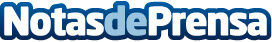 La Generalitat fa arribar el seu suport a la comunitat universitària després del tràgic accident a AmpostaDatos de contacto:Nota de prensa publicada en: https://www.notasdeprensa.es/la-generalitat-fa-arribar-el-seu-suport-a-la_1 Categorias: Cataluña http://www.notasdeprensa.es